ÚKOL Č.10BÁSNIČKA. Naučte a říkejte si básničku a přidejte pohyb. Nakreslete včelku. 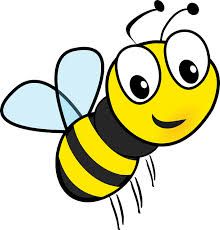 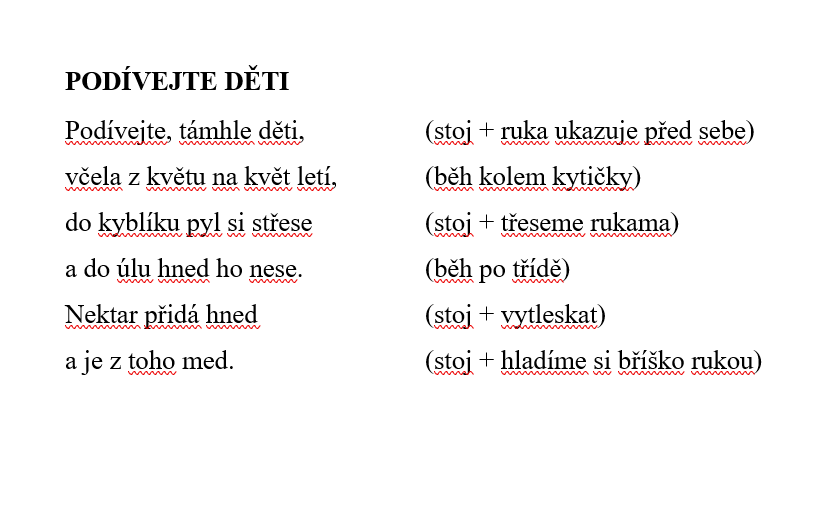 